28.1.2021Maths- Home learning LI: To be able to find a third, a half and a quarter of an amount Today we are consolidating how to find a fraction of an amount.. Use the bar model to help you share out the numbers equally.  If you’re finding out a half you will have to split the bar into 2. If you’re finding out a quarter you will have to split  the bar into 40 Eg. 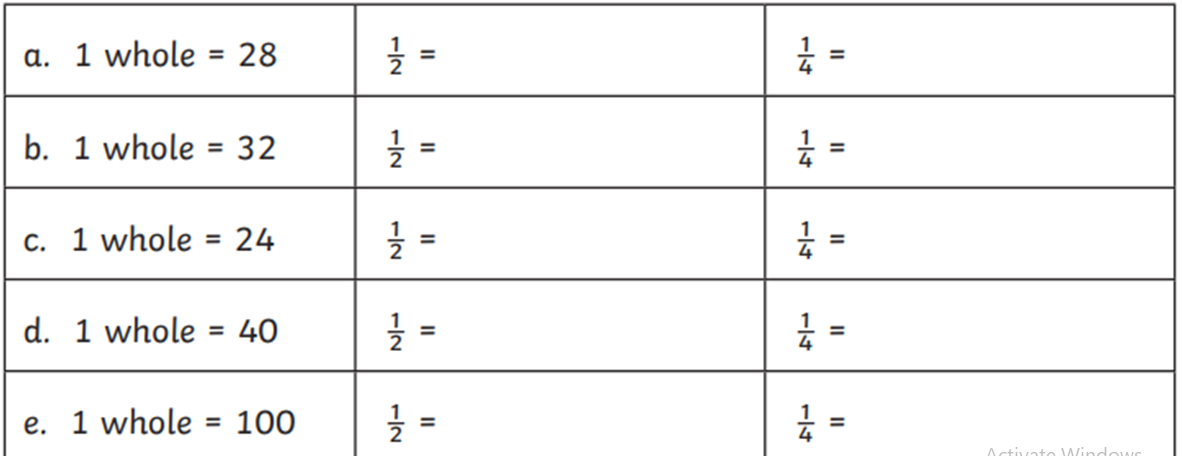 Challenge: 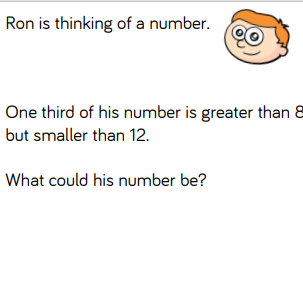 I am able to understand how to use a bar model when finding a fraction of an amount.I am able to use practical resources to find a third of an amount. 121266121212123333